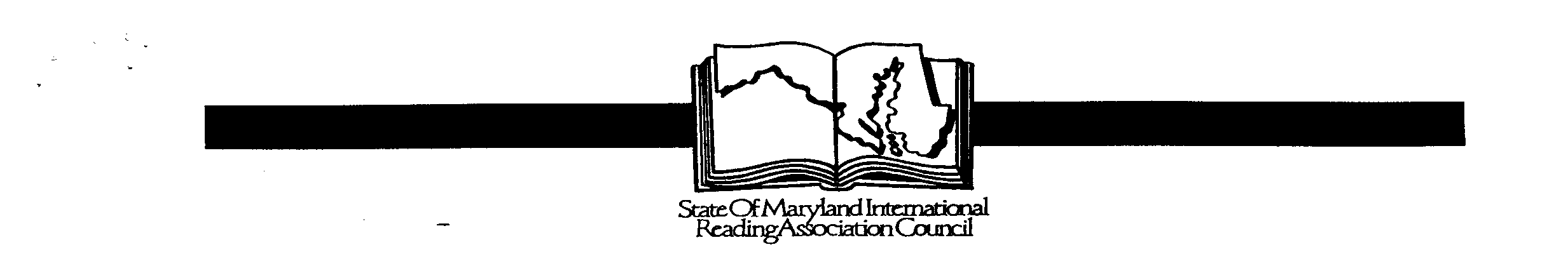 YOUNG AUTHORS’ CONTEST SoMLA 2018-2019COVER SHEETPlease type or print clearly- information will be used for publication and certificatesPermission for PublicationI, _________________________________________, give permission for SoMLA                                       Print first and last namerepresentatives to reproduce my child’s work in an anthology of writing, in the event he/she becomes a state winner.  Student Signature: ____________________________________Date:________________Parent Signature:  ____________________________________ Date: _______________Teacher Signature:   __________________________________ Date:  _______________*Submit the signed printed copy to the school contest. *Save an electronic copy with information in the boxes in case you win the school contest. Winners need to submit this electronic copy for the county and state contests.Student/Author’s Name:Student’s name as it should appear in the publicationStudent/Author’s Home Address:(Street, city, state. zip)Student/Author’s Home Phone:Email Address:School Name/ Address:(Full Address with zip code)Guilford Elementary School7335 Oakland Mills RoadColumbia, MD 21046Grade:Teacher:  First/Last NameGrade:  ______Mr., Mrs., Ms. (circle one) _______________________________Teacher Email:** Must be includedLocal Reading Chapter:Howard County Reading ChapterTitle of Entry:Title:Circle one:          POEM           SHORT STORY